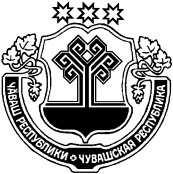 О внесении изменений в Положение о бюджетном процессе в Тувсинском сельском поселении, утвержденное решением Собрания депутатов Тувсинского сельского поселения 24.04.2008 №14/3»В соответствии Федеральным законом от 30 декабря 2008 года № 310-ФЗ «О внесении изменений в Бюджетный кодекс Российской Федерации и Федеральный закон «О внесении изменений в Бюджетный кодекс Российской Федерации в части регулирования бюджетного процесса и приведении в соответствие с бюджетным законодательством Российской Федерации отдельных законодательных актов Российской Федерации» Собрание депутатов Тувсинского сельского поселения                                          Решило:   1.Внести следующие изменения в Положение о бюджетном процессе в Тувсинском сельском поселении:      1.1. Статью 67 пункт 3 изложить в новой редакции следующего содержания :        «В случае, если предметами муниципального контракта являются поставка товаров в соответствии с государственной программой вооружения, утверждаемой Президентом Российской Федерации, а также выполнение работ, оказание услуг, длительность производственного цикла выполнения, оказания которых превышает срок действия утвержденных лимитов бюджетных обязательств, такие  муниципальные контракты могут заключаться в пределах средств, установленных на соответствующие цели долгосрочными целевыми программами (проектами) и государственной программой вооружения, утверждаемой Президентом Российской Федерации, на срок реализации указанных программ (проектов), а также в соответствии с решениями Правительства Российской Федерации, высшего исполнительного органа государственной власти субъекта Российской Федерации, местной администрации, принимаемыми в порядке, определяемом Правительством Российской Федерации».       1.2. Пункт 2 статьи 13 дополнить подпунктом следующего содержания:12.1) несет соответственно от имени Тувсинского сельского поселения субсидиарную ответственность по денежным обязательствам подведомственных ему получателей бюджетных средств (бюджетных учреждений).       1.3. Абзац третий статьи 64 изложить в следующей редакции:«В сводную бюджетную роспись могут быть внесены изменения в соответствии с решениями руководителя финансового отдела без внесения изменений в решение о бюджете:».      1.4. Наименование статьи 66 изложить в следующей редакции:     «Размещение бюджетных средств на банковских депозитах, передача бюджетных средств в доверительное управление».       1.5. Абзац первый пункта 5 статьи 72 изложить в следующей редакции:      «Межбюджетные трансферты, полученные в форме субсидий, субвенций и иных межбюджетных трансфертов, не использованных в текущем финансовом году, подлежат использованию в очередном финансовом году на те же цели».       1.6.Абзац третий пункта 5 статьи 72 изложить в следующей редакции:       «В случае, если неиспользованный остаток межбюджетных трансфертов, полученных в форме субсидий, субвенций и иных межбюджетных трансфертов, не перечислен в доход соответствующего бюджета, указанные средства подлежат взысканию в доход бюджета, из которого они были перечислены, в порядке, определяемом соответствующим финансовым органом с соблюдением общих требований, установленных Министерством финансов Российской Федерации».     1.7. Статью 64 дополнить абзацами 8 и 9 следующего содержания:     «в случае получения субсидий и субвенций сверх объемов, утвержденных решением о бюджете»;    «в случае размещения бюджетных средств на банковских депозитах в соответствии с Бюджетным кодексом Российской Федерации»;     абзац 6 статьи 64 дополнить словами: «(действует с 1 января 2010 года)»;     абзацы 8;9;10 считать абзацами 10;11;12.     2. Установить, что настоящее решение вступает в силу со дня опубликования.Председатель Собрания  						Т.Д. ИльинаЧĂВАШ РЕСПУБЛИКИСЕРПУ  РАЙОНĚ ЧУВАШСКАЯ РЕСПУБЛИКА ЦИВИЛЬСКИЙ  РАЙОН ТУСИ ЯЛ ПОСЕЛЕНИЙĚН ДЕПУТАТСЕН ПУХĂВĚ ЙЫШАНУ2009 пуш  27  № 20/4Туси  ялěСОБРАНИЕ ДЕПУТАТОВ ТУВСИНСКОГО СЕЛЬСКОГО ПОСЕЛЕНИЯ                       РЕШЕНИЕ27 марта   2009 г     № 20/4деревня  Тувси